电子导学单深圳市初中信息技术学科八年级上册章节名称第一章第3节《奇妙的图层》第一章第3节《奇妙的图层》学习时间1课时学习步骤时间学习活动学习活动学习活动创设情境3在老师统一安排下观看《奇妙的图层》微课程，思考图层的含义是什么？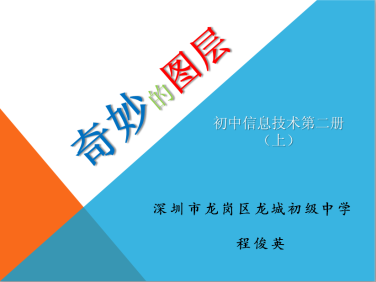 在老师统一安排下观看《奇妙的图层》微课程，思考图层的含义是什么？在老师统一安排下观看《奇妙的图层》微课程，思考图层的含义是什么？课前测3请同学们完成课前测，拿不准的可以马上在Photoshop软件里进行尝试。答错了没关系，可以带着疑问听课。时间：3分钟请同学们完成课前测，拿不准的可以马上在Photoshop软件里进行尝试。答错了没关系，可以带着疑问听课。时间：3分钟请同学们完成课前测，拿不准的可以马上在Photoshop软件里进行尝试。答错了没关系，可以带着疑问听课。时间：3分钟探索新知5图层的概念：相当于一张透明的胶片二、打开图层面板   1.单击“窗口”菜单，选择“图层”   2.在右下角找到图层字样，用鼠标左键向上或向下拖拽，直到可以看到下面的图层为止。三、新建图层  方法一：单击图层面板的新建图层按钮。   方法二：菜单“图层”——“新建”——“图层”  方法三：单击图层面板的三角形按钮，选择“新图层”，设置对话框确定。  方法四：快捷键 Shift+Ctrl+N四、移动图层   用鼠标拖拽图层进行上下移动五、复制图层  方法一：在需要复制的图层上单击右键，选择“复制图层”  方法二：选择需要复制的图层，单击图层面板的三角形按钮，选择“复制图层”六、删除图层  方法一：将图层拖至图层面板的回收站按钮  方法二：选择需要删除的图层，单击右键，选择“删除图层”  方法三：选择需要复制的图层，单击图层面板的三角形按钮，选择“删除图层”七、调整图层效果   方法一：在图层上单击右键，选择“混合选项”   方法二：菜单“图层”——“图层样式”——“混合选项”图层的概念：相当于一张透明的胶片二、打开图层面板   1.单击“窗口”菜单，选择“图层”   2.在右下角找到图层字样，用鼠标左键向上或向下拖拽，直到可以看到下面的图层为止。三、新建图层  方法一：单击图层面板的新建图层按钮。   方法二：菜单“图层”——“新建”——“图层”  方法三：单击图层面板的三角形按钮，选择“新图层”，设置对话框确定。  方法四：快捷键 Shift+Ctrl+N四、移动图层   用鼠标拖拽图层进行上下移动五、复制图层  方法一：在需要复制的图层上单击右键，选择“复制图层”  方法二：选择需要复制的图层，单击图层面板的三角形按钮，选择“复制图层”六、删除图层  方法一：将图层拖至图层面板的回收站按钮  方法二：选择需要删除的图层，单击右键，选择“删除图层”  方法三：选择需要复制的图层，单击图层面板的三角形按钮，选择“删除图层”七、调整图层效果   方法一：在图层上单击右键，选择“混合选项”   方法二：菜单“图层”——“图层样式”——“混合选项”图层的概念：相当于一张透明的胶片二、打开图层面板   1.单击“窗口”菜单，选择“图层”   2.在右下角找到图层字样，用鼠标左键向上或向下拖拽，直到可以看到下面的图层为止。三、新建图层  方法一：单击图层面板的新建图层按钮。   方法二：菜单“图层”——“新建”——“图层”  方法三：单击图层面板的三角形按钮，选择“新图层”，设置对话框确定。  方法四：快捷键 Shift+Ctrl+N四、移动图层   用鼠标拖拽图层进行上下移动五、复制图层  方法一：在需要复制的图层上单击右键，选择“复制图层”  方法二：选择需要复制的图层，单击图层面板的三角形按钮，选择“复制图层”六、删除图层  方法一：将图层拖至图层面板的回收站按钮  方法二：选择需要删除的图层，单击右键，选择“删除图层”  方法三：选择需要复制的图层，单击图层面板的三角形按钮，选择“删除图层”七、调整图层效果   方法一：在图层上单击右键，选择“混合选项”   方法二：菜单“图层”——“图层样式”——“混合选项”学习任务1学习任务1：T恤DIY    同学们，大家都喜欢在网上淘宝吗？你们知道阿里巴巴上个月刚在美国上市，马云可能成为亚洲首富的事情吗？那么，我们设想一下自己是一个淘宝店主或者设计师，出售的商品是自己设计的Ｔ恤衫。所以，我们的第一任务就是“Ｔ恤DIY”。我们的T恤衫能不能卖出去，等完成任务以后会抽查展示的。请大家将作品保存为JPEG格式，存放在桌面上，文件名自定。作品展示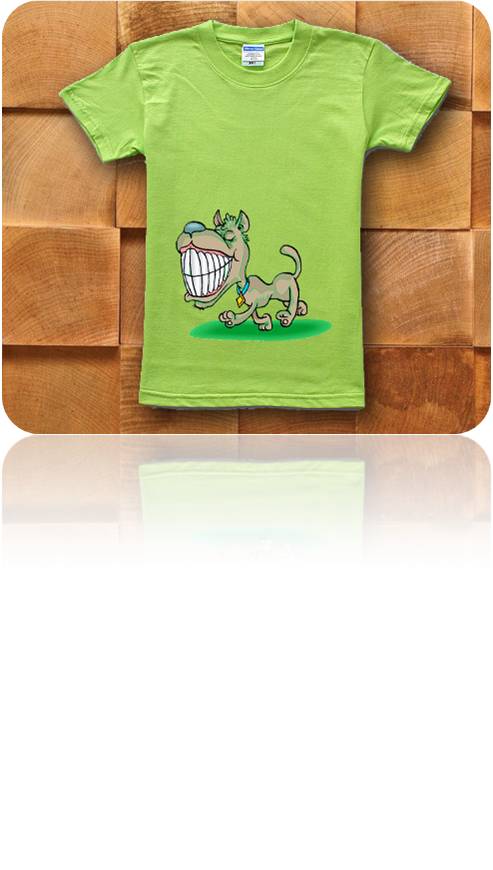 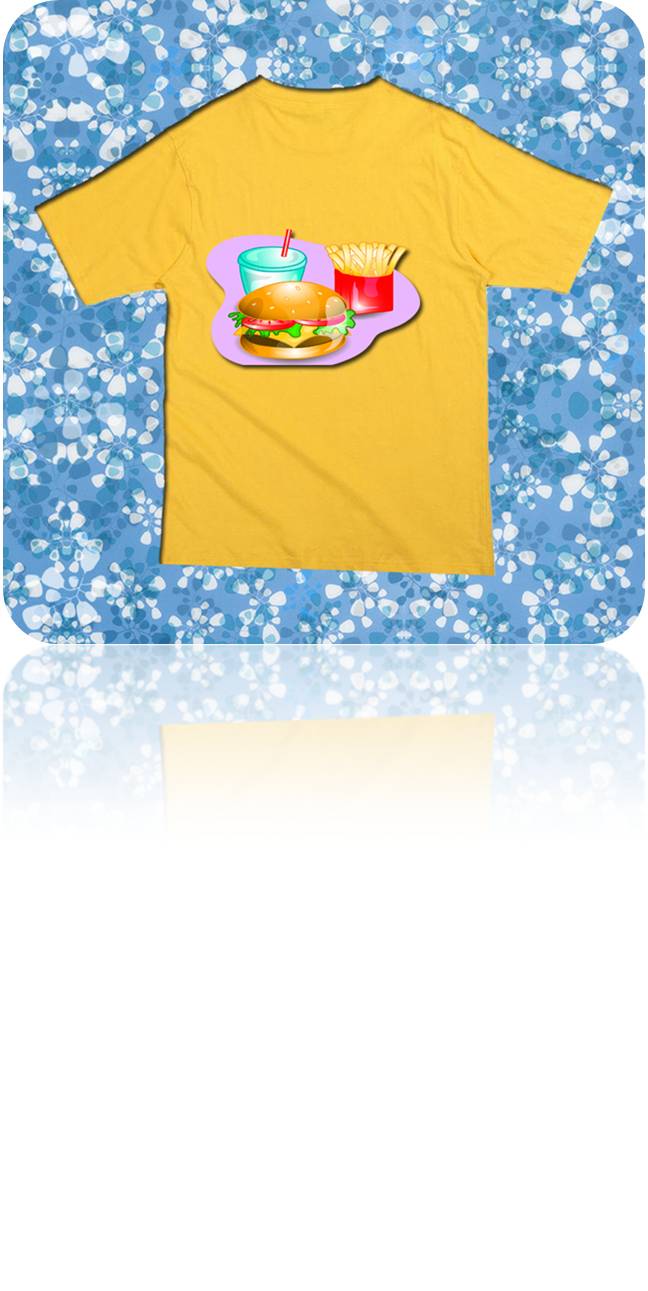 请大家猜测一下，老师设计的两件T恤分别用了几个图层？学习任务1：T恤DIY    同学们，大家都喜欢在网上淘宝吗？你们知道阿里巴巴上个月刚在美国上市，马云可能成为亚洲首富的事情吗？那么，我们设想一下自己是一个淘宝店主或者设计师，出售的商品是自己设计的Ｔ恤衫。所以，我们的第一任务就是“Ｔ恤DIY”。我们的T恤衫能不能卖出去，等完成任务以后会抽查展示的。请大家将作品保存为JPEG格式，存放在桌面上，文件名自定。作品展示请大家猜测一下，老师设计的两件T恤分别用了几个图层？学习任务1：T恤DIY    同学们，大家都喜欢在网上淘宝吗？你们知道阿里巴巴上个月刚在美国上市，马云可能成为亚洲首富的事情吗？那么，我们设想一下自己是一个淘宝店主或者设计师，出售的商品是自己设计的Ｔ恤衫。所以，我们的第一任务就是“Ｔ恤DIY”。我们的T恤衫能不能卖出去，等完成任务以后会抽查展示的。请大家将作品保存为JPEG格式，存放在桌面上，文件名自定。作品展示请大家猜测一下，老师设计的两件T恤分别用了几个图层？完成任务10请同学们先下载相关资源，然后查看习网系统中“学习帮助”模块的内容，通过自主探究 、小组讨论及聆听老师重点讲解等方式完成任务。希望发挥自己的创意，设计出与众不同的T恤。任务资源：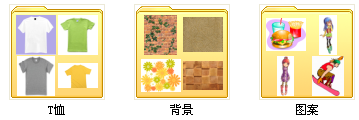 习网帮助教程：文字版：一、打开Photoshop，打开一张背景图片二、再选择并打开一张T恤图片三、通过上节课的知识选取T恤图片中的T恤选取，提示：可使用魔棒工具选取周围空白区域，再选择反向。思考：如果用魔棒工具不能一次性选择所有背景，应该怎么办？四、将选择好的T恤进行复制，再打开背景图片，添加新图层，粘贴。(如果不新建图层，粘贴的图案会自动新建一个图层）。思考：如果T恤衫比背景图案大，该怎么办？五、调整T恤图层效果，使其产生投影的立体感六、选择一个或多个图案并打开七、重复三、四的步骤，将一个或多个图案添加到T恤衫上八、调整图案的透明度，让图案与T恤进行有机融合九、通过对图层的移动、复制等，进行各种有趣的组合视频版：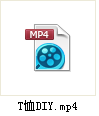 小贴士：如果用魔棒工具不能一次性选择所有背景，可以先选择一部分，再按住键盘上的“shift”键，继续选择其他背景区域。如果T恤衫比背景图案大，可以选中“T恤衫”图层，按“Ctrl+T”，对图像进行缩放或旋转。请同学们先下载相关资源，然后查看习网系统中“学习帮助”模块的内容，通过自主探究 、小组讨论及聆听老师重点讲解等方式完成任务。希望发挥自己的创意，设计出与众不同的T恤。任务资源：习网帮助教程：文字版：一、打开Photoshop，打开一张背景图片二、再选择并打开一张T恤图片三、通过上节课的知识选取T恤图片中的T恤选取，提示：可使用魔棒工具选取周围空白区域，再选择反向。思考：如果用魔棒工具不能一次性选择所有背景，应该怎么办？四、将选择好的T恤进行复制，再打开背景图片，添加新图层，粘贴。(如果不新建图层，粘贴的图案会自动新建一个图层）。思考：如果T恤衫比背景图案大，该怎么办？五、调整T恤图层效果，使其产生投影的立体感六、选择一个或多个图案并打开七、重复三、四的步骤，将一个或多个图案添加到T恤衫上八、调整图案的透明度，让图案与T恤进行有机融合九、通过对图层的移动、复制等，进行各种有趣的组合视频版：小贴士：如果用魔棒工具不能一次性选择所有背景，可以先选择一部分，再按住键盘上的“shift”键，继续选择其他背景区域。如果T恤衫比背景图案大，可以选中“T恤衫”图层，按“Ctrl+T”，对图像进行缩放或旋转。请同学们先下载相关资源，然后查看习网系统中“学习帮助”模块的内容，通过自主探究 、小组讨论及聆听老师重点讲解等方式完成任务。希望发挥自己的创意，设计出与众不同的T恤。任务资源：习网帮助教程：文字版：一、打开Photoshop，打开一张背景图片二、再选择并打开一张T恤图片三、通过上节课的知识选取T恤图片中的T恤选取，提示：可使用魔棒工具选取周围空白区域，再选择反向。思考：如果用魔棒工具不能一次性选择所有背景，应该怎么办？四、将选择好的T恤进行复制，再打开背景图片，添加新图层，粘贴。(如果不新建图层，粘贴的图案会自动新建一个图层）。思考：如果T恤衫比背景图案大，该怎么办？五、调整T恤图层效果，使其产生投影的立体感六、选择一个或多个图案并打开七、重复三、四的步骤，将一个或多个图案添加到T恤衫上八、调整图案的透明度，让图案与T恤进行有机融合九、通过对图层的移动、复制等，进行各种有趣的组合视频版：小贴士：如果用魔棒工具不能一次性选择所有背景，可以先选择一部分，再按住键盘上的“shift”键，继续选择其他背景区域。如果T恤衫比背景图案大，可以选中“T恤衫”图层，按“Ctrl+T”，对图像进行缩放或旋转。学习任务1学习任务2：运动魅影同学们，看到这两张照片，是否想到了我们即将到来的体艺节呢？请比较一下两张图有什么区别？哪一张更有动感？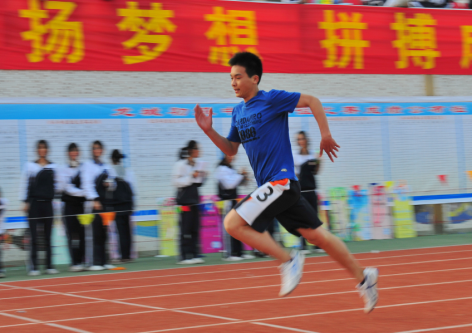             （PS前）                       （PS后）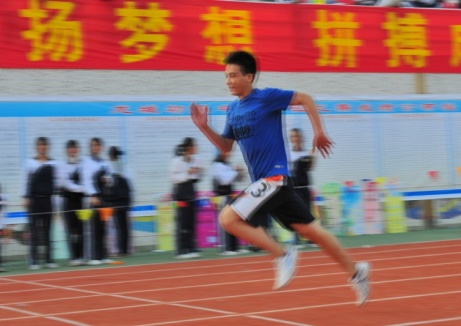 学习任务2：运动魅影同学们，看到这两张照片，是否想到了我们即将到来的体艺节呢？请比较一下两张图有什么区别？哪一张更有动感？            （PS前）                       （PS后）学习任务2：运动魅影同学们，看到这两张照片，是否想到了我们即将到来的体艺节呢？请比较一下两张图有什么区别？哪一张更有动感？            （PS前）                       （PS后）完成任务5请同学们先下载相关资源，然后查看习网系统中“学习帮助”模块的内容，通过自主探究 、小组讨论完成任务。任务资源：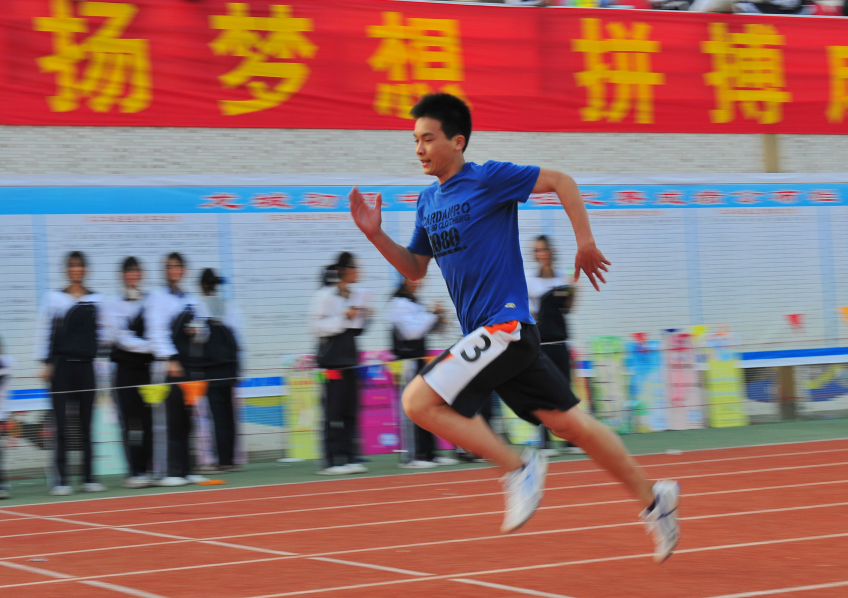 学习帮助：   文字版：一、打开Photoshop，打开学生跑步图片二、单击图层面板中背景图片，选择“复制图层”三、调节复制图层的透明度为30%左右四、选择工具箱中的移动工具，将此图层向右适当移动，营造运动魅影效果。小贴士：如何设置图层透明度？     在图层面板里将“不透明度”的数值进行改变，数值越小，其透明度越高。视频教程：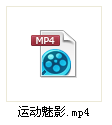 请同学们先下载相关资源，然后查看习网系统中“学习帮助”模块的内容，通过自主探究 、小组讨论完成任务。任务资源：学习帮助：   文字版：一、打开Photoshop，打开学生跑步图片二、单击图层面板中背景图片，选择“复制图层”三、调节复制图层的透明度为30%左右四、选择工具箱中的移动工具，将此图层向右适当移动，营造运动魅影效果。小贴士：如何设置图层透明度？     在图层面板里将“不透明度”的数值进行改变，数值越小，其透明度越高。视频教程：请同学们先下载相关资源，然后查看习网系统中“学习帮助”模块的内容，通过自主探究 、小组讨论完成任务。任务资源：学习帮助：   文字版：一、打开Photoshop，打开学生跑步图片二、单击图层面板中背景图片，选择“复制图层”三、调节复制图层的透明度为30%左右四、选择工具箱中的移动工具，将此图层向右适当移动，营造运动魅影效果。小贴士：如何设置图层透明度？     在图层面板里将“不透明度”的数值进行改变，数值越小，其透明度越高。视频教程：作品提交2请同学们将两次任务的作品在“作品展示”模块提交。请同学们将两次任务的作品在“作品展示”模块提交。请同学们将两次任务的作品在“作品展示”模块提交。作品展评4​   抽取2-3个同学的作品，进行拍卖，如果有10个以上的同学举手要买，就可以奖励书签，同时师生点评。​   抽取2-3个同学的作品，进行拍卖，如果有10个以上的同学举手要买，就可以奖励书签，同时师生点评。​   抽取2-3个同学的作品，进行拍卖，如果有10个以上的同学举手要买，就可以奖励书签，同时师生点评。课后测3通过本节课的学习，相信同学们已经掌握了相关知识，下面我们再来完成一个小测试。请大家认真作答，独立完成，4题都答对，才算达标，相信自己！通过本节课的学习，相信同学们已经掌握了相关知识，下面我们再来完成一个小测试。请大家认真作答，独立完成，4题都答对，才算达标，相信自己！通过本节课的学习，相信同学们已经掌握了相关知识，下面我们再来完成一个小测试。请大家认真作答，独立完成，4题都答对，才算达标，相信自己！复习巩固1同学们：如果你的在完成任务的过程中或者课后测中还有疑问、收获或好的建议，请到交流区畅所欲言吧。同学们：如果你的在完成任务的过程中或者课后测中还有疑问、收获或好的建议，请到交流区畅所欲言吧。同学们：如果你的在完成任务的过程中或者课后测中还有疑问、收获或好的建议，请到交流区畅所欲言吧。知识拓展2好了，同学们，我们现在进入了本课的拓展环节，加油哦！思考： 1.蒙版的作用是什么？ 2.如何添加蒙版？ 3.如何利用蒙版进行图像的组合?大家可以去查看书上相关内容，并亲自去尝试一下。 好了，同学们，我们现在进入了本课的拓展环节，加油哦！思考： 1.蒙版的作用是什么？ 2.如何添加蒙版？ 3.如何利用蒙版进行图像的组合?大家可以去查看书上相关内容，并亲自去尝试一下。 好了，同学们，我们现在进入了本课的拓展环节，加油哦！思考： 1.蒙版的作用是什么？ 2.如何添加蒙版？ 3.如何利用蒙版进行图像的组合?大家可以去查看书上相关内容，并亲自去尝试一下。 